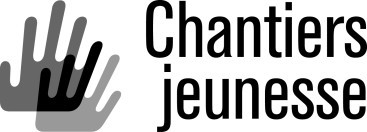 HOST AN INTERCULTURAL VOLUNTEERING CAMPINTEREST FORM FOR 2021This form is a preliminary expression of interest and the Chantiers jeunesse team will contact you to discuss it more specifically shortly.However, do not hesitate to contact jrochon@cj.qc.ca if you have any questions.GENERAL INFORMATIONCONTACT PERSON3. INFORMATION ABOUT THE HOSTING PARTNER4. OVERVIEW OF THE PROPOSED WORK PROJECT5. PROJECT TYPE, DATES AND LOCATION6. ACCOMMODATION AND INFRASTRUCTURES7. COMMUNITY DISCOVERY AND PROJECT VISIBILITY8. ELIGIBILITY AND REQUIRED DOCUMENTATIONTO BE ELIGIBLE, THE HOSTING PARTNER MUST:Be a non-profit organization, municipality, band council or Canadian public agency.Have a detailed and sustainable work project that betters your community and is supported by its citizens.Want to host a group of young volunteers.Be able to provide accommodation and a weekly allowance.NEXT STEPS :Phone call by Chantiers jeunesse to the partner to confirm the reception of the form  the next steps.Once the partnership confirmed, some official documents will be required for March 1st, 2021, including:A copy of the organization’s charter (title page of the letters patent, list of board members, description of the mission, goals and objectives of the organization); *The financial statements and annual activity report*A resolution of the board stating the project coordinator can represent your organization and sign on its behalfAn official authorization from the owner of the premises where the workcamp will take place if it is not owned by your organizationA liability insurance policy in force* Not required for municipalities, northern villages and band councils. De la documentation complémentaire pourra être fournie par le partenaire d’accueil :Maps, plans and specifications, pictures, detailed description of the accommodation, etc., if applicableCOVID protocol if it already exists in your organizationThe Project Coordinator at Chantiers jeunesse will contact you to plan a meeting in February (Duration: 2 hours, virtually or in person) which will serve, among other things, to :Plan the different scenarios and possible health protocols related to COVID-19Plan accommodation, material and human resources needs (project coordination, technical expert, other resources)Establish work planning according to different scenariosConfirm the hosting partner's allowance and the amounts reimbursed by Chantiers jeunessePlan the visibility of the project in your community.Following the meeting, the contract will be signed.The project will be confirmed 30 days prior to the start date by the hosting partner.Please return the form by email to :Josée RochonVolunteer Projects CoordinatorEmail adress : jrochon@cj.qc.ca 514 252-3015Chantiers jeunesse4545, avenue Pierre-De CoubertinMontréal (Québec) H1V  OB2         	  www.cj.qc.caHosting partner Organization name :      Adress :      City :                                                                                 Postal code :      Phone number :      Website :      Partnership coordinatorName :                                                                                          Role within the organization:      
     Phone number :                                                           Email adress :      Address (if different from the organization’s):      3.1 Organization’s mission and goals3.2 Organization’s activities3.3 Reasons why you would like to host an Intercultural Volunteering Camp in your community or organization4.1 General description of the project 4.2 What community needs does the project address? What will be the most important priorities and objectives to be achieved by the group of youth volunteers?You may also join any existing documents detailing the work project, the description of the tasks, or any other document that will help us have a better understanding of your organization and goals. 4.3 What are the expected benefits for your community?5.1 Project date and volunteer group preferences5.1 Project date and volunteer group preferencesIndividual Volunteer (MTV) to accompany the group project (The MTV will assist you for a period of 3 to 6 months, including the weeks of the volunteer project named above)Group ProjectDesired start date:         Desired start date:         (Group summer projects will take place between June 14th and August 27th 2021. For other timelines, communicate directly with the Volunteer Camps Coordinator)Desired  end date:         Desired duration of the project: 2 weeks       3 weeksNumber of MTV : 1 volunteer     2 volunteers Volunteer group :  15–17-year olds     18–30-year olds    Family: 18–30-year-old parent(s) + 3-12 year old  no preference5.2 Work siteAddress (if different from the organization’s):      Your organization is: The owner of the premises The tenant of the premises6.1 Infrastructures available in your community :6.1 Type of accomodation available in your community (check all that apply)a) Accommodation type and description Community centre Cottage House School Summer camp Tent Other: Description:      b) Meals My organisation is providing cafeteria service The group is responsible for their own meals c) Communication methods Wi-Fi network Cellphone network7.1 Activities to explore the community and meet the localsa) What activities are available for the volunteers to discover their host community?b) As an indication, what will be the part of the contact between the youth volunteers and the local community  in the project?7.2 Visibility activities7.2 Visibility activitiesWhat activities are you planning to do to increase project visibility and local participation? Contact and plan activities with other organizations in your community Contact newspapers and/or radio stations Announcements on social media Do an open house Others (specify):      What activities are you planning to do to increase project visibility and local participation? Contact and plan activities with other organizations in your community Contact newspapers and/or radio stations Announcements on social media Do an open house Others (specify):      